                                                                                                                                Αρ.Πρωτ 88                                                                                                                               Τζάβρου, 17-1-2018   ΘΕΜΑ: ΠΡΟΣΚΛΗΣΗ ΕΚΔΗΛΩΣΗΣ ΕΝΔΙΑΦΕΡΟΝΤΟΣ ΤΑΞΙΔΙΩΤΙΚΩΝ ΓΡΑΦΕΙΩΝ ΓΙΑ ΤΗΝ ΠΕΝΘΗΜΕΡΗ ΕΚΔΡΟΜΗ ΤΗΣ Γ΄ΤΑΞΗΣ ΛΥΚΕΙΟΥ ΤΟΥ ΜΟΥΣΙΚΟΥ ΣΧΟΛΕΙΟΥ ΚΕΡΚΥΡΑΣ     ΣΧΕΤ.: Απόφαση ΥΠΕΘ Αριθμ. 33120/ΓΔ4/ ΦΕΚ Τ.Β’ 681 6- 3 -2017 Το σχολείο μας προτίθεται να πραγματοποιήσει πενθήμερη εκδρομή των μαθητών και μαθητριών της Γ' Λυκείου του σχολείου μας στη Θεσσαλονίκη  από5-9 Φεβρουαρίου 2018 και δέχεται  μέχρι την 22-2-2018 και ώρα 12:00 στο σχολείο έντυπες κλειστές προσφορές για την παρακάτω μετακίνηση.Προορισμός ΘεσσαλονίκηΑναχώρηση Δευτέρα 5 Φεβρουαρίου ώρα 9.00 από το λιμάνι της Κέρκυρας.Επιστροφή Παρασκευή 9 Φεβρουαρίου ώρα 21.00 στο λιμάνι της Κέρκυρας.Ημερομηνίες:    5-9 Φεβρουαρίου 2018.Αριθμός μαθητών 24Αριθμός συνοδών καθηγητών 2Η προσφορά πρέπει να περιλαμβάνει τα παρακάτω:Διαμονή (04 διανυκτερεύσεις ) σε ξενοδοχείο  κατηγορίας τουλάχιστον 4 αστέρων  στο κέντρο της Θεσσαλονίκης με πρωινό εντός του ξενοδοχείου και ένα δείπνο. Με την προσφορά θα αποσταλεί υποχρεωτικά το όνομα των ξενοδοχείων και επιβεβαίωση κράτησης. Μεταφορικό μέσο Λεωφορείο που πληροί τις απαιτούμενες προδιαγραφές σύμφωνα   με την ισχύουσα νομοθεσία με χρήση οχηματαγωγού πλοίου κλειστού τύπου), διαθέσιμο για όλες τις μετακινήσεις.Εισιτήρια πλοίου Κέρκυρα Ηγουμενίτσα και αντιστρόφως.Επισκέψεις-μετακινήσεις  το πρόγραμμα περιλαμβάνει επίσκεψη στο Μέτσοβο την 1η  μέρα, Βεργίνα ,Νάουσα ,Έδεσσα τη 2η μέρα, Σπήλαιο Πετραλώνων την 4η μέρα και Γιάννενα την 5η μέρα.Στην προσφορά θα πρέπει υποχρεωτικά να περιλαμβάνονται τα εξής: 1.Η τελική  συνολική τιμή του οργανωμένου ταξιδιού συμπερ.ΦΠΑ.2. Κατάθεση υπεύθυνης δήλωσης από το πρακτορείο, ότι διαθέτει ειδικό σήμα λειτουργίας το οποίο βρίσκεται σε ισχύ.3.Υποχρεωτική ασφάλιση ευθύνης διοργανωτή σύμφωνα με την κείμενη νομοθεσία. Ασφαλιστική ενημερότητα του γραφείου σε ισχύ. 4.Αντίγραφο άδειας λειτουργίας, διπλώματος  οδηγού λεωφορείου και έλεγχος ΚΤΕΟ. Φορολογική ενημερότητα του γραφείου σε ισχύ. Οι προσφορές που δεν θα έχουν τα απαραίτητα δικαιολογητικά θα αποκλειστούν . Σημειώνουμε ότι 1.Θα γίνει παρακράτηση του 30% του συνολικού ποσού ως εγγύηση, το οποίο θα αποδοθεί στον δικαιούχο μετά το πέρας της εκδρομής ,στο λιμάνι της Κέρκυρας στις 9-2-2018 από τον Αρχηγό της Αποστολής.2. Οι προσφορές θα ανοιχτούν όπως προβλέπει ο νόμος την ίδια μέρα ενώπιον επιτροπής των συνοδών καθηγητών, αντιπροσώπων των μαθητών και του Συλλόγου Γονέων και Κηδεμόνων. 2. Θα πρέπει να αναφέρεται η τελική συνολική τιμή της εκδρομής συμπεριλαμβανόμενου ΦΠΑ  και η επιβάρυνση ανά μαθητή. Η μετακίνηση και η διαμονή των συνοδών καθηγητών είναι  δωρεάν.3. Η επιτροπή πέραν της τιμής, θα συνεκτιμήσει την ποιότητα των προσφερομένων παροχών και δεν υποχρεούται να επιλέξει το πρακτορείο που μειοδοτεί.Καταληκτική ημερομηνία προσφορών την Τρίτη 22-1-2018 και ώρα 12.00.Οι προσφορές καταθέτονται σε κλειστούς σφραγισμένους φακέλους στα γραφείο του δ/τη  του Μουσικού σχολείου  τηλ. 2661091573  καθημερινά από 12.00 έως 14.00.Οι προσφορές θα αξιολογηθούν την Τρίτη 22-1 2018.								Ο Διευθυντής                                                                                                             Τάραντος Γεράσιμος                                                                                                      Π.Ε. 11 ΦΥΣΙΚΗΣ ΑΓΩΓΗΣ Μ.Α.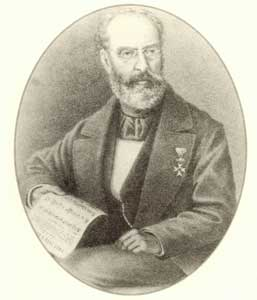 Ν. Χ. ΜάντζαροςN. Ch. Manzaros1795-1872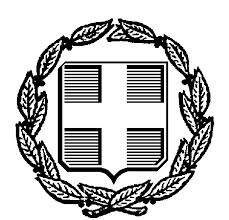 ΕΛΛΗΝΙΚΗ ΔΗΜΟΚΡΑΤΙΑΥΠΟΥΡΓΕΙΟ ΠΑΙΔΕΙΑΣ, ΕΡΕΥΝΑΣ, και ΘΡΗΣΚΕΥΜΑΤΩΝΔΙΕΥΘΥΝΣΗ ΔΕΥΤΕΡΟΒΑΘΜΙΑΣ ΕΚΠΑΙΔΕΥΣΗΣ ΚΕΡΚΥΡΑΣΜΟΥΣΙΚΟ ΣΧΟΛΕΙΟ ΚΕΡΚΥΡΑΣΤΖΑΒΡΟΥ – ΚΕΡΚΥΡΑ, 49083ΤΗΛ: 26610-91573/99390 REPUBLICMINISTRY of EDUCATION, REASERCH, and RELIGIOUS AFFAIRSMUSIC SCHOOL OF CORFUTZAVRU, CORFU, 49083, TEL: 0030-26610-91573/99390mail@gym-mous-kerkyr.ker.sch.grhttp://gym-mous-kerkyr.ker.sch.gr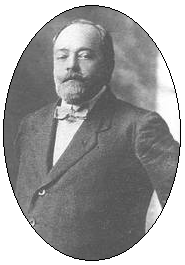 Σπ. Φ. ΣαμάραςSp. F. Samaras1861-1917